Storm Day Bingo #1 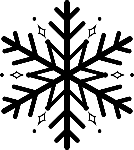 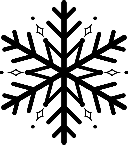 Do any row of 4 activities. Check it () and bring it to school tomorrow.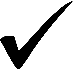 Have a fun learning day at home! Count to 10, forwards and backwardsWrite your name 4 timesDraw and Label a SnowmanWrite the Numbers 0 – 10Write the lowercase alphabetWrite a word that rhymes withSetCanHog Play outside for 30 minutesWatch 2 Jack Hartmann Counting videos(Youtube)Write the names of 5 classmatesPlay a game with diceRead a storyListen to a storyDraw a picture of what you think Miss. Flanagan is doing todayDraw a picture of your favorite winter activityDo some baking. What did you make?Help shovel snow for at least 15 minutes